Datoteka u računarstvu je skup binarnih podataka, koji su spremljeni na medij dostupan programu za čitanje ili za promjenu.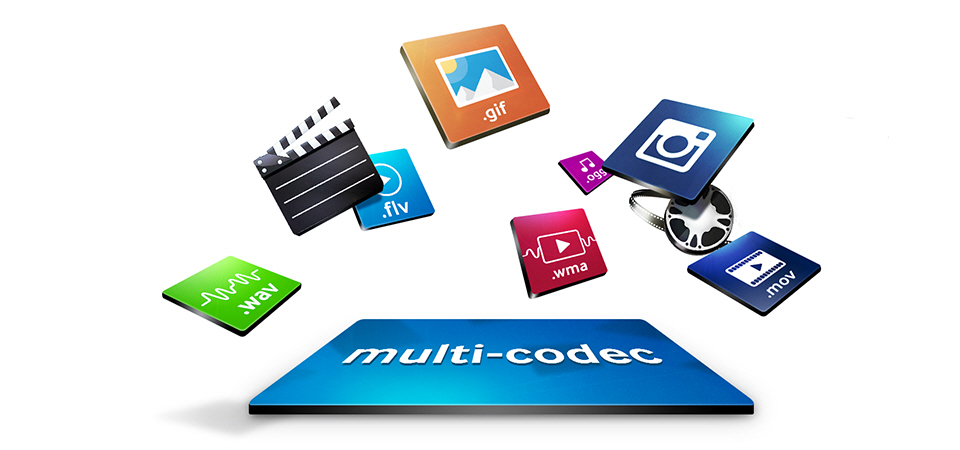 Datoteke mogu biti:ASCIIBINARNE   Programi (datoteke koje mogu izvršiti razne funkcije)programi pisani u mašinskim jezicima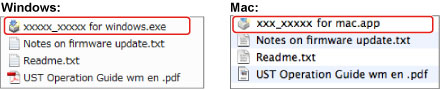 programi pisani i jezicima različitih skripti (npr. rexx)Datoteke (sadrže informacije i služe za prikaz/očuvanje istih)programski kod (tekst)tekstualne datoteke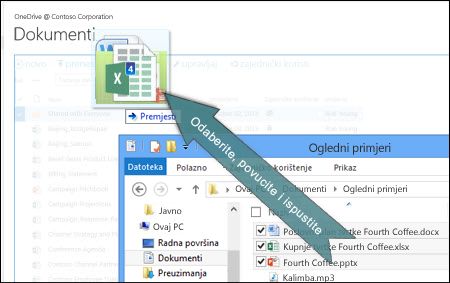 muzičke datoteke (npr. WAV, MIDI, MP3) grafičke datotekebaze podatakaDirektorijiSpecijalne datoteke (pseudo-datoteke)datoteke za različite hardverske komponenteProcesne informacije